An ‘alphabet of physics’Within the language of physics, students must become familiar with common units and prefixes defined in the International System of Units (SI). Each SI prefix has a defined single letter abbreviation; each SI unit has an abbreviation, most are one or two letters. Beyond prefixes and units, in calculations, it is often convenient to represent physical quantities with an algebraic symbol. Students will encounter other symbols and abbreviations (for example in diagrams). In GCSE (9-1) Physics, some letters are commonly used only for one purpose, for example J is only used as the abbreviation of joule. However, some letters can represent more than one thing: a prefix, a unit, and one or more quantities. For example, M is a prefix meaning mega, and M is also a symbol that is commonly used for the quantity moment. When written in lower case, m can mean the prefix milli or the unit metre, and m is a common symbol for the quantity mass.Tables of prefixes, units and quantities are included in the specifications. The list below is rather different. It shows all standard abbreviations and all symbols arranged in alphabetical order. In this table, each of the right hand columns is independent of the others, for example, A may represent ‘area’ or ‘ampere’. We hope that this ‘alphabet of physics’ will help students to avoid confusion by highlighting where it might most easily occur.SI prefix - this shows the standard prefixes and their single letter abbreviationsStandard unit - this shows the standard units and their standard abbreviationsQuantity (with symbols as used in our symbol equations) - this shows all the quantities required by the specification, arranged in alphabetical order of the symbol that we have adopted for our symbolic equations. In some cases one abbreviation might represent two different quantities, for example momentum and pressure both have the same quantity symbol, p. Each quantity appears on a new line in the appropriate cell of the table.Other symbols / other uses - here we include other uses that could cause confusionwhile the specification does not demand any calculation using the quantity amplitude, we recognise that students might encounter a diagram of a wave that includes A as a label for amplitudeWhile we use c as the symbol for specific heat capacity, students might also see c used to represent the speed of electromagnetic waves in a vacuum. As the specification does not require the latter, this use appears in this column.We highlight the possible confusion between the Greek letter rho (r) and the letter p.We highlight the Greek letters alpha, beta and gamma - none of these are used in our symbolic equations, but these might be used in nuclear decay equations.Questions to check understandingWhich unit has the abbreviation J?Some units are named after people. The abbreviations of these units are either a single upper case (capital letter) or an upper case letter followed by a lower case letter. Find one unit that is named after a person and abbreviated to a single letter.Find one unit that is named after a person and abbreviated to two letters.Find one unit abbreviation that is a single letter that’s not in the English alphabet.Some units have a lower case (small) letter as their abbreviation. Find three units that are lower case letters. Write down the units and their abbreviations.Sometimes a prefix is added to a unit. For example the word centimetre is made up of the unit ‘metre’ with the prefix ‘centi’ written immediately before it. When we write a unit abbreviation, we write the letters with no space between them, so centimetre is written cm.The prefix mega means million (1 000 000, or 106). What is the abbreviation for mega?The prefix milli means one thousandth (, or 10-3). What is the abbreviation for milli?Write down the abbreviations for each of these units:millisecondkilojoulemegaohmmicrometreWrite down the unit that is represented by each of these abbreviations:kHzmKMWSometimes units might look similar but be very different. Write down the units that match these abbreviations:mm, MmpA, PaIn equations, we sometimes write symbols to represent quantities (in place of words). A symbol is usually a single letter, and when they are printed, they are shown in italic (sloping) text.What quantity is represented by A?What quantity is represented by a?Some symbols stand for more than one quantity.What two quantities both use the symbol p?What can be represented by V or v?What is the symbol for weight? What other quantity uses the same symbol?Some letters are used as symbols, and as prefixes or quantities.Write down what is represented byggGWrite down what is represented bymgm gWrite down what is represented bypVp VWrite down what is represented bymVm vWrite the following using symbols or abbreviations:newton metrenanometreAnswers (and commentary)After each question, the answer is shown in bold. Where space allows, answers are on the same line as the question. Otherwise, answers appear on a separate line below the question.Commentary notes are provided after some of the answers.Which unit has the abbreviation J?joule – this is the only common use for J in GCSE PhysicsSome units are named after people. The abbreviations of these units are either a single upper case (capital letter) or an upper case letter followed by a lower case letter.Find one unit that is named after a person and abbreviated to a single letter.A, C, K, N, W, V, W, abbreviations of ampere (or amp), coulomb, kelvin, newton, watt, volt, ohm. (Units named after people start with a lower case letter when the full name of the unit is written, but each abbreviation begins with a capital letter; if we write about the people, we use a capital, e.g. “the newton is named after Newton.”)Find one unit that is named after a person and abbreviated to two letters.Hz, PaHz (hertz), Pa (pascal).   Find one unit abbreviation that is a single letter that’s not in the English alphabet. W (abbreviation of ohm)Some units have a lower case (small) letter as their abbreviation. Find three units that are lower case letters. Write down the units and their abbreviations.g, m, s – gram, metre, second (the gram is a unit used in SI, but the SI standard unit of mass is the kilogram).Sometimes a prefix is added to a unit. For example the word centimetre is made up of the unit ‘metre’ with the prefix ‘centi’ written immediately before it. When we write a unit abbreviation, we write the letters with no space between them, so centimetre is written cm.The prefix mega means million (1 000 000, or 106). What is the abbreviation for mega?MThe prefix milli means one thousandth (, or 10-3). What is the abbreviation for milli?mWrite down the abbreviations for each of these units:millisecond – ms (not Ms, not m s)kilojoule – kJ (not KJ)megaohm - MW (not mW)micrometre  - mm (not mM)Write down the unit that is represented by each of these abbreviations:kHz – kilohertzmK – millikelvinMW – megawattSometimes units might look similar but be very different. Write down the units that match these abbreviations:mm, Mm – mm = millimetre, Mm = megametre (Megametre is technically correct, but for lengths/distances the only ‘large’ prefix that is commonly used is kilo.)pA, Pa – pA = picoampere or picoamp, Pa = pascalIn equations, we sometimes write symbols to represent quantities (in place of words). A symbol is usually a single letter, and when they are printed, they are shown in italic (sloping) text.What quantity is represented by A? AreaWhat quantity is represented by a? AccelerationSome symbols stand for more than one quantity.What two quantities both use the symbol p?pressure and momentumWhat can be represented by V or v?V = volume and electric potential differencev = velocity (or speed), in questions where the speed/velocity increases, we use u for the initial value and v for final value. What is the symbol for weight? What other quantity uses the same symbol?W = weight; W is also used for workSome letters are used as symbols, and as prefixes or quantities.Write down what is represented byg – gram (the g here is upright so it must be a unit or a prefix; there is no prefix abbreviated to g)g – gravitational field strength (italic text indicates that this is a quantity symbol)G – giga (there is no SI unit that’s abbreviated to G)Write down what is represented bymg – milligramm g – mass × gravitational field strengthWrite down what is represented bypV – picovoltp V – pressure × volumeWrite down what is represented bymV – millivoltm v – mass × velocity Write the following using symbols or abbreviations:newton metre – N mnanometre – nm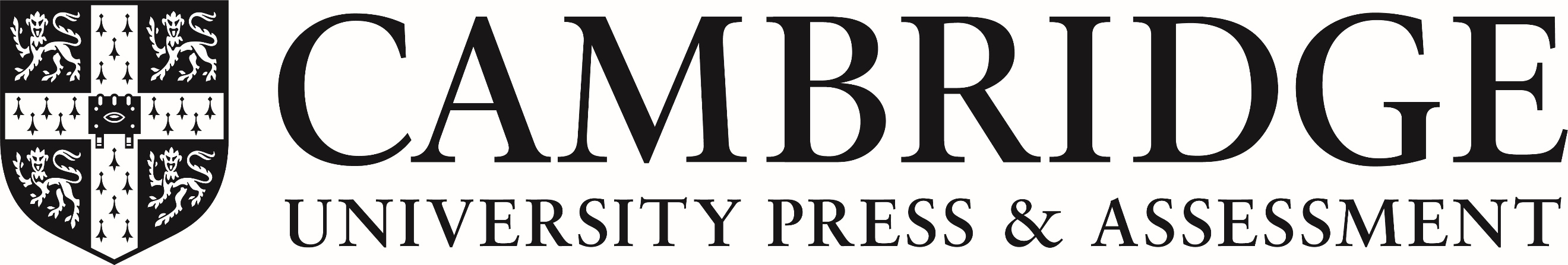 LetterSI prefixSI prefixStandard UnitStandard UnitQuantity (with symbols as used in our symbol equations)Quantity (with symbols as used in our symbol equations)Other symbols / other usesA, aAampere (amp)Aareawave amplitude, A;in chemistry, state symbol (aq)A, aaaccelerationwave amplitude, A;in chemistry, state symbol (aq)B, bBmagnetic flux densityC, cC°Ccoulombdegree Celsiusspeed of light (and all electromagnetic waves) in a vacuum, cintercept of a straight line, cC, cccenticspecific heat capacityspeed of light (and all electromagnetic waves) in a vacuum, cintercept of a straight line, cD, dddistance measured at right angles between the line of action of a force and the pivotE, eEenergy (transferred)electron, eF, fFforceF, fffrequencyG, gGgigain chemistry, state symbol, (g)G, gggramggravitational field strengthin chemistry, state symbol, (g)H, hHzhertzhheighthour, hI, iIelectric currentangle of incidence, iJ, jJjouleK, kKkelvinK, kkkilokgkilogramkspring constantL, lllitrellength;specific latent heatin chemistry, state symbol, (l)M, mMmegaMmomentMolgradient of a straight line, mminute may be abbreviated to minM, mmmillimmetremMassMolgradient of a straight line, mminute may be abbreviated to minN, nNnewtonNnumber of turnsin chemistry, Avogadro constant, NAN, nnnanonamount (number of moles)in chemistry, Avogadro constant, NAP, pPapascalPpowerfor pressure P is sometimes usedtake care to avoid confusion between p and r, the symbol for densityP, pppicoppressure; momentumfor pressure P is sometimes usedtake care to avoid confusion between p and r, the symbol for densityQ, qQelectric chargeR, rRelectric resistanceangle of reflection (or refraction), rS, sssecondsdisplacement (or distance)in chemistry, state symbol, (s)T, tTteraTteslaTtemperature (kelvin);periodic timeT, tttimeU, uuinitial velocity (or initial speed)V, vVvoltVvolume;electric potential differenceV, vvvelocity (or speed) in general;final velocity (or final speed)W, wWwattWweight;work done (mechanically or electrically)X, xxextensionx-axis; X-raysY, yy-axisa (alpha)alpha radiation, ab (beta)beta radiation, bg (gamma)gamma radiation, gD (delta)change in, Dq (theta)qtemperature (Celsius)commonly used for anglesl  (lambda)lwavelengthm (mu)mmicror (rho)rdensitytake care to avoid confusion between r and p, the symbol for pressure or momentumW (omega)Wohm